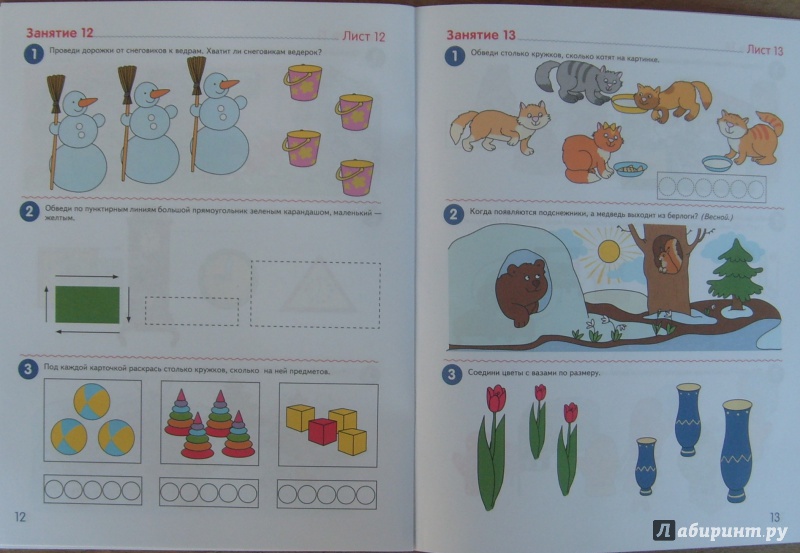 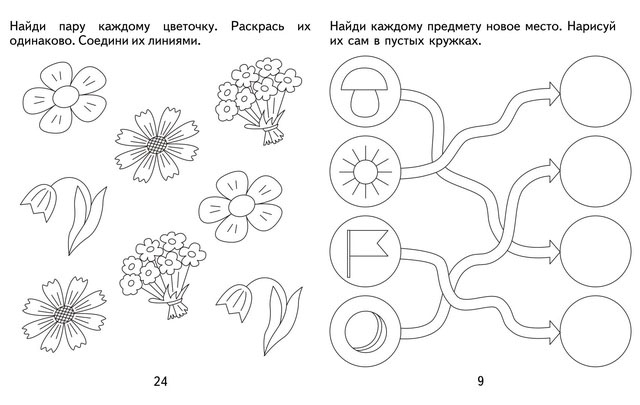 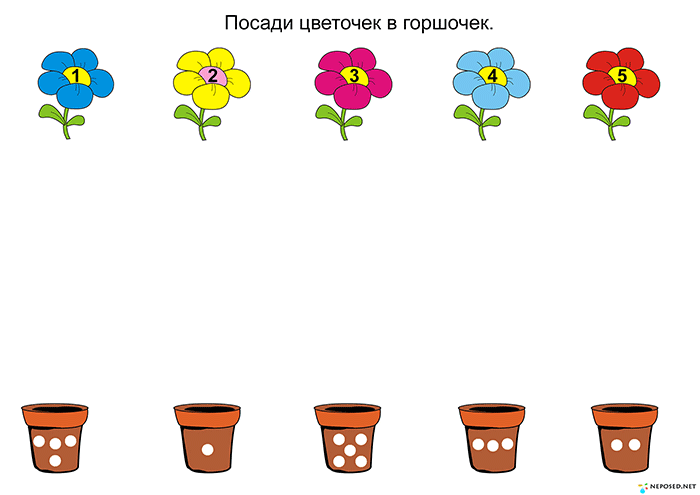 Проведи карандашом по дорожкам, раскрась у цветов разное количество лепестков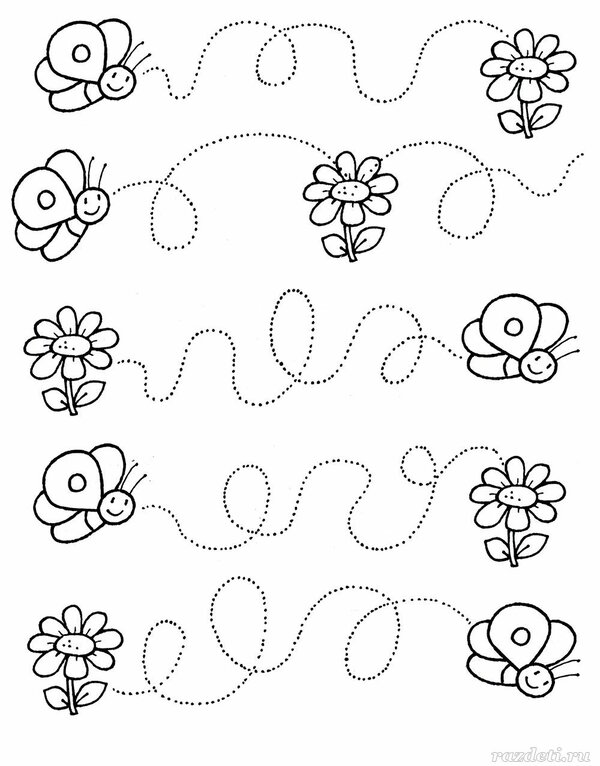 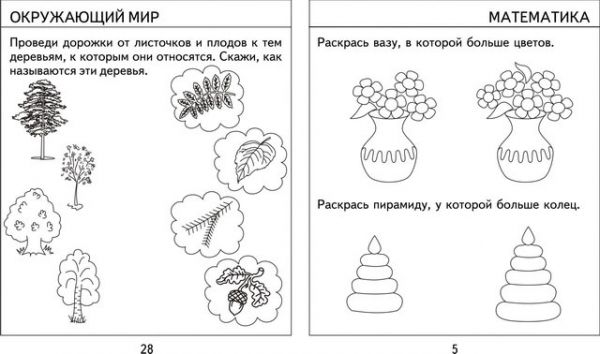 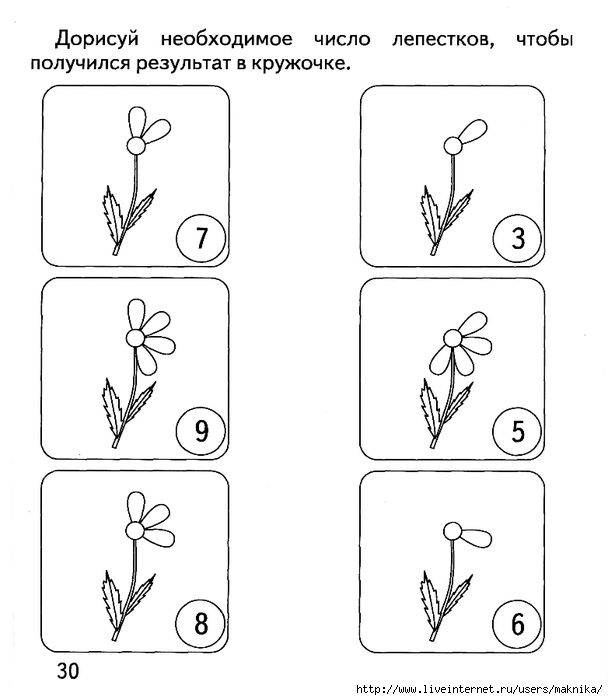 